Apply To Serve On Our Board of Directors By May 6. Join our Board of directors and serve as a voice for our members!!  We are accepting applications through May 6.  Board members must meet the following qualifications:Be 18 years of age or olderBe a member for at least 90 daysBe a member in good standingBe financially solvent and bondablePossess high ethical and moral standardsNot have conflicts of interest with OPECUHelpful to have knowledge of the economic and financial environment at the national, state, and local levels that could have effects on OPECU’s operations.If interested, the nominating committee requires your intentions in writing.  Please submit your letter either at the office or via email.  Electronic submissions can be sent to opecu2@gmail.comDeadline is May 6, 2022.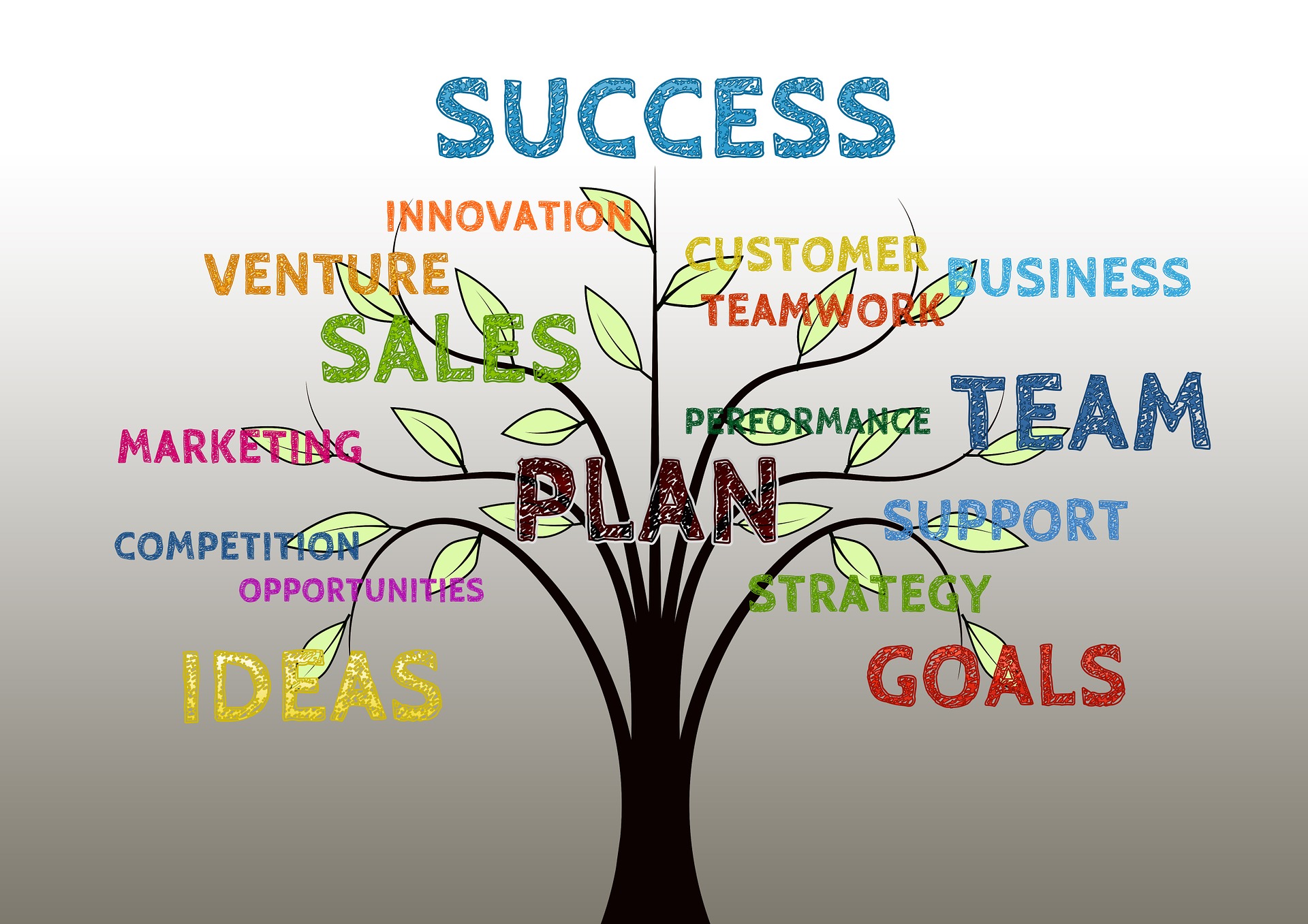 Oshkosh Postal Employees C U1012 W 20th Ave  Oshkosh  WI920-233-3117Opecu2@gmail.comwww.opecu.com